APSTIPRINĀTIBauskas novada pašvaldībasVecumnieku apvienības Nekustamā īpašuma iznomāšanas komisijas 26.03.2024. sēdē (Prot. Nr. 3/2024, 2.§)Bauskas novada pašvaldībai piekritīgā nekustamā īpašuma “Līvi” neapbūvēta zemesgabala ar kad. apz. 40440030021 nomas tiesību izsoles noteikumiIzdoti saskaņā ar likuma „Par publiskas personas finanšu līdzekļu un mantas izšķērdēšanas novēršanu” 1., 3., 6.¹ pantiem, Pašvaldību likuma 73.panta ceturto daļu, 2018.gada 19.jūnija Ministru kabineta noteikumiem Nr.350 „Publiskas personas zemes nomas un apbūves tiesības noteikumi” un Bauskas novada domes 2022.gada 31.marta noteikumiem Nr.3 „Kārtība, kādā tiek iznomāti Bauskas novada pašvaldībai piederoši un piekrītoši neapbūvēti zemesgabali”.Vispārīgie noteikumiBauskas novada pašvaldībai piekritīgā nekustamā īpašuma “Līvi” neapbūvēta zemesgabala ar kad. apz. 40440030021 nomas tiesību izsoles noteikumi (turpmāk – Noteikumi) nosaka kārtību, kādā notiek neapbūvēta zemesgabala ar kad. apz. 40440030021 7,4 ha platībā nomas tiesību izsole (turpmāk – Izsole).Noteikumi tiek publicēti tīmekļvietnē www.bauskasnovads.lv un pieejami Bauskas novada pašvaldības iestādē “Vecumnieku apvienības pārvalde”, Rīgas iela 29, Vecumnieki, Vecumnieku pagasts, Bauskas novads, un Bārbeles pagasta nodaļā, Bauskas iela 2, Bārbele, Bārbeles pagasts, iestādes darba laikā.Vispārīgā informācijaIznomātājs – Bauskas novada pašvaldības iestāde “Vecumnieku apvienības pārvalde”.Izsoles organizētājs – Bauskas novada pašvaldības Vecumnieku apvienības Nekustamā īpašuma iznomāšanas komisija (turpmāk – Komisija).Izsoles priekšmets – nomas tiesības uz Bauskas novada pašvaldībai piekritīgā nekustamā īpašuma “Līvi”, kad. Nr. 40440030010,  neapbūvēta zemesgabala 7,4 ha platībā ar kad. apz. 40440030021, Bārbeles pagastā, Bauskas novadā (turpmāk – Zemesgabals).Zemesgabala lietošanas mērķis – zeme,  uz  kuras  galvenā  saimnieciskā  darbība  ir lauksaimniecība, kods 0101.Apgrūtinājumi un cita zemesgabalu raksturojoša informācija – Zemesgabala apgrūtinājumi, to atrašanās vieta un izvietojums atspoguļoti 1.pielikumā - nomas līguma projektam pievienotajā izkopējumā no Nekustamā īpašuma valsts kadastra informācijas sistēmas (turpmāk – NĪVKIS) kartes.Iznomāšanas mērķis – lauksaimnieciskā darbība. Nomas līguma termiņš - 5 (pieci) gadi no nomas līguma noslēgšanas dienas.Citi iznomātāja noteikti iznomāšanas nosacījumi (tai skaitā nepieciešamie finanšu līdzekļu ieguldījumi neapbūvētajā zemesgabalā), kas nedrīkst radīt nepamatotus ierobežojumus nomas tiesību pretendentu konkurencei - Zemesgabals tiek iznomāts bez apbūves tiesībām.Izsoles veids un norāde par pirmo vai atkārtoto izsoli – pirmā mutiskā izsole ar augšupejošu soli.Izsoles datums, laiks, vieta – 2024. gada 16.aprīlī, plkst. 14.00, Bauskas novada pašvaldības iestādes “Vecumnieku apvienības pārvalde” sēžu zālē (pagrabstāvā), Rīgas ielā 29A, Vecumniekos, Vecumnieku pagastā, Bauskas novadā.Pretendentu pieteikšanās termiņš, kas nav īsāks par piecām darbdienām – laika periodā no 2024. gada 28.marta līdz 2024. gada 12.aprīlim plkst. 16.00.Pieteikuma iesniegšanas vieta un reģistrēšanas kārtība – pieteikums jāiesniedz Bauskas novada pašvaldības iestādes “Vecumnieku apvienības pārvalde” lietvedei (Komisijas sekretāre), 1.stāvā, Rīgas ielā 29, Vecumnieki, Vecumnieku pagasts, Bauskas novads, vai nosūtot elektroniski (parakstītu ar drošu elektronisko parakstu) uz e-pastu vecumnieki.parvalde@bauskasnovads.lv. Pieteikumu reģistrēšanas kārtība noteikta Noteikumu 3.nodaļā. Noteiktā izsoles sākuma nomas maksa – 1090 EUR (viens tūkstotis deviņdesmit eiro) (bez PVN) gadā. Nomnieka kompensācija Iznomātājam par pieaicinātā neatkarīgā vērtētāja atlīdzību –  191,18 EUR (viens simts deviņdesmit viens eiro un 18 centi) (ar PVN).Izsoles solis - 100 EUR (viens simts eiro).Izsoles nodrošinājums – par dalību Izsolē ir noteikts Izsoles nodrošinājums 100,00 EUR (viens simts eiro, 00 centi) (turpmāk – Nodrošinājums). Pirms pieteikuma iesniegšanas nodrošinājums jāiemaksā Bauskas novada pašvaldības, reģ. Nr. 90009116223, bankas kontā Nr. LV66UNLA0050019706571, AS „SEB banka”, kods UNLALV2X, iemaksas mērķī norādot: Nodrošinājums dalībai zemes nomas izsolē “Līvi”.Izsoles norises kārtība – saskaņā ar Noteikumu 5.nodaļu. Izsoles dalībnieku ierašanās/reģistrācija – 2024. gada 16.aprīlī no plkst. 13.50 līdz plkst. 14.00, Bauskas novada pašvaldības iestādes “Vecumnieku apvienības pārvalde” sēžu zālē (pagrabstāvā), Rīgas ielā 29A, Vecumniekos, Vecumnieku pagastā, Bauskas novadā.Nomas līguma projekts – pievienots Noteikumu 1. pielikumā.	Zemesgabala apskates vieta un laiks - Zemesgabals pieejams apskatei jebkurā laikā bez Izsoles rīkotāja pārstāvja dalības.Kontaktpersona – Vecumnieku apvienības pārvaldes zemes ierīkotājs-teritorijas plānotājs Jānis Strēlis, tālr. 63976401, e-pasts: janis.strelis@bauskasnovads.lvInformācija par Zemesgabalu – Zemesgabals nav reģistrēts Zemesgrāmatā.Izsoles pretendenti, to pieteikumu pieņemšanas un reģistrācijas kārtībaPar Izsoles pretendentu var kļūt juridiska persona, personālsabiedrība vai  fiziska persona (tai skaitā individuālais komersants), kura saskaņā ar normatīvajiem aktiem var iegūt nomas tiesības uz Zemesgabalu.Lai pieteiktos dalībai Izsolē, Izsoles pretendenti – fiziskās personas (izņemot individuālo komersantu) iesniedz pieteikumu (turpmāk – Pieteikums), kas sastāv no šādiem dokumentiem:Komisijai adresēts pieteikums (saskaņā ar veidlapu, skat. šo Noteikumu 2. pielikumu), kas satur t.sk.:apliecinājumu, ka Izsoles pretendents nav atzīstams par nelabticīgu nomnieku, ievērojot Noteikumu 4.1. punktā norādītos labticības izvērtēšanas kritērijus, apliecinājumu, ka Izsoles pretendents uz Pieteikuma iesniegšanas brīdi nav pasludināts par maksātnespējīgu, apliecinājumu, ka Izsoles pretendents piekrīt, ka Noteikumu 2. pielikumā norādītie personas dati – personas vārds, uzvārds, personas kods, dzīvesvietas adrese, oficiālā elektroniskā adrese, e-pasta adrese vai cita saziņas iespējas  kontaktinformācija un bankas konts – tiks izmantoti, lai pārliecinātos par sniegtās informācijas patiesīgumu un šajos Noteikumos noteiktajos gadījumos pārskaitītu iemaksāto Nodrošinājumu.Nodrošinājuma samaksu apliecinošs dokuments (bankas zīmogs nav nepieciešams);Notariāla pilnvara pārstāvēt fizisko personu Izsolē un parakstīt nomas līgumu, ja attiecīgo fizisko personu pārstāv cita persona.Lai pieteiktos dalībai Izsolē, Izsoles pretendenti – juridiskās personas, personālsabiedrības, individuālie komersanti iesniedz Pieteikumu, kas sastāv no šādiem dokumentiem:Komisijai adresēts pieteikums (saskaņā ar veidlapu, skat. šo Noteikumu 2. pielikumu), kas satur t.sk.:apliecinājumu, ka Izsoles pretendents nav atzīstams par nelabticīgu nomnieku, ievērojot šo Noteikumu 4.1. punktā norādītos labticības izvērtēšanas kritērijus, apliecinājumu, ka Izsoles pretendents uz Pieteikuma iesniegšanas brīdi nav pasludināts par maksātnespējīgu, tam nav uzsākts likvidācijas process, tā saimnieciskā darbība nav apturēta vai pārtraukta, nav uzsākta tiesvedība par darbības izbeigšanu, maksātnespēju vai bankrotu, apliecinājumu, ka Izsoles pretendents piekrīt, ka 2. pielikumā norādītie dati – nosaukums, vienotais reģistrācijas numurs, juridiskā adrese, oficiālā elektroniskā adrese vai e-pasta adrese, kontaktinformācija un bankas konts – tiks izmantoti, lai pārliecinātos par sniegtās informācijas patiesīgumu un šajos Noteikumos noteiktajos gadījumos pārskaitītu iemaksāto Nodrošinājumu; Nodrošinājuma samaksu apliecinošs dokuments (bankas zīmogs nav nepieciešams);pilnvara pārstāvēt juridisko personu, personālsabiedrību vai individuālo komersantu Izsolē un parakstīt nomas līgumu, ja attiecīgi juridisko personu, personālsabiedrību vai individuālo komersantu pārstāv persona, kuras pārstāvības tiesības nav norādītas Uzņēmumu reģistra tīmekļvietnē info.ur.gov.lv publicētajā informācijā; ja izsoles pretendents ir personālsabiedrība, Noteikumu 2. pielikumu paraksta katrs personālsabiedrības biedrs, tādējādi apliecinot, ka katrs personālsabiedrības biedrs atbilst Noteikumu 2. pielikumā norādītajiem apliecinājumiem. Papildus personālsabiedrība iesniedz starp tās biedriem noslēgtu vienošanos, kurā norādītas  ziņas  par  katru  biedru,  kompetenču  sadalījums  starp biedriem un pilnvarotā persona, kura pārstāvēs personālsabiedrības intereses izsoles procesā;ja par Izsoles pretendentu vai kādu no personālsabiedrības biedriem, tā amatpersonām, informācija nav iekļauta Uzņēmumu reģistra tīmekļvietnē info.ur.gov.lv, Izsoles pretendentam vai attiecīgajam personālsabiedrības biedram jāiesniedz pārstāvības tiesības apliecinošs atbilstošs dokuments, ko izsniegusi kompetentā institūcija.Visi dokumenti iesniedzami latviešu valodā. Ja dokuments ir citā valodā, tam pievieno notariāli apliecinātu tulkojumu latviešu valodā.Visiem iesniegtajiem dokumentiem, lai tiem būtu juridisks spēks, jābūt noformētiem atbilstoši Dokumentu juridiskā spēka likumam, Ministru kabineta 2018. gada 4. septembra noteikumiem Nr. 558 „Dokumentu izstrādāšanas un noformēšanas kārtība”, kā arī saskaņā ar šiem Noteikumiem. Ja attiecināms, dokumentiem jāatbilst Dokumentu legalizācijas likumā noteiktām prasībām. Elektroniski iesniegtajiem dokumentiem papildus ievēro Elektronisko dokumentu likumu un Ministru kabineta 2005.gada 28.jūnija noteikumus Nr.473 “Elektronisko dokumentu izstrādāšanas, noformēšanas, glabāšanas un aprites kārtība valsts un pašvaldību iestādēs un kārtība, kādā notiek elektronisko dokumentu aprite starp valsts un pašvaldību iestādēm vai starp šīm iestādēm un fiziskajām un juridiskajām personām”.Visiem Pieteikuma dokumentiem jābūt iesniegtiem, atsūtot tos vienā e-pasta vēstulē, pasta sūtījumā vai iesniedzot vienā klātienes apmeklējuma reizē.Pieteikuma dokumentiem jābūt skaidri salasāmiem. Ja Komisijai nepieciešams pārliecināties  par  dokumenta  oriģināla  juridisko  spēku  vai dokumenta atvasinājuma pareizību, Komisija dokumentu salīdzināšanai var pieprasīt, lai tiek uzrādīts dokumenta oriģināls, kurš atšķirības gadījumā būs noteicošais dokuments. Ja  pastāvēs  jebkāda  veida  pretrunas  starp  skaitlisko  vērtību  apzīmējumiem  ar vārdiem un skaitļiem, noteicošais būs apzīmējums ar vārdiem.Elektroniski iesniegtie dokumenti iesniedzējam netiek atdoti/atgriezti arī gadījumos, ja tie nav iesniegti noteiktajā Pieteikuma iesniegšanas termiņā.Ar Pieteikuma iesniegšanu ir uzskatāms, ka Izsoles pretendents piekrīt Izsoles Noteikumiem ir informēts par personas datu apstrādi saskaņā ar šo noteikumu 3. pielikumu un piekrīt Bauskas novada pašvaldības un Izsoles komisijas veiktajai personas datu apstrādei nomas līguma noslēgšanas un administrēšanas mērķim.Izsoles pretendents ir atbildīgs par iesniegtā Pieteikuma, t.sk. dokumentu un tajos norādīto ziņu/apliecinājumu patiesumu.Pieteikumu dalībai Izsolē Izsoles pretendents iesniedz Noteikumu 2.12.punktā norādītajā vietā ne vēlāk kā līdz Noteikumu 2.11. punktā noteiktajam termiņam. Pieteikums, kas tiks iesniegts pēc minētā termiņa, netiks pieņemts un netiks reģistrēts kā saņemtais dokuments, un iesniedzējam saziņā tiks paziņota informācija, ka Pieteikums netiek pieņemts un reģistrēts.Saņemot Pieteikumu, lietvede (Komisijas sekretāre) pārliecinās, vai Pieteikums iesniegts 2.11. punktā noteiktajā termiņā, un reģistrē to pašvaldības dokumentu vadības sistēmā ar atzīmi – ierobežota pieejamība dokumenta kartiņai. Pieteikumi tiek reģistrēti to saņemšanas secībā, norādot saņemšanas datumu un laiku. Pirms vai pēc 2.11. punktā noteiktā datuma un laika iesniegtie Pieteikumi netiek reģistrēti. Izsoles pretendents ir  tiesīgs  grozīt  vai  atsaukt  iesniegto  Pieteikumu, rakstiski par to paziņojot līdz Pieteikuma iesniegšanas termiņa beigām. Grozot Pieteikumu, Izsoles pretendentam rakstveidā jāatsauc iepriekš iesniegtais Pieteikums un jāiesniedz jauns Pieteikums atbilstoši šajos Noteikumos noteiktajām prasībām un kārtībai. Atsauktais Pieteikums netiek vērtēts, ja iespējams, tas tiek atgriezts Izsoles pretendentam.Ziņas par saņemtajiem Izsoles pretendentu Pieteikumiem un to skaitu neizpauž līdz Izsoles sākumam.Pēc Pieteikumu iesniegšanas termiņa beigām Komisija izvērtē reģistrēto Pieteikumu atbilstību šajos Noteikumos noteiktajam. Izsoles pretendentus, kuru Pieteikumi atbilst šajos Noteikumos noteiktajam, reģistrē Izsoles dalībnieku sarakstā (4.pielikums) Pieteikumu iesniegšanas secībā, kā arī šiem Izsoles pretendentiem uz Pieteikumā norādīto saziņas veidu tiek nosūtīts uzaicinājums piedalīties Izsolē. Pretendentus, kuru Pieteikumi neatbilst šajos Noteikumos noteiktajam, Izsoles dalībnieku sarakstā nereģistrē. Izsoles dalībnieku sarakstā neiekļautie Pretendenti par neiekļaušanu Izsoles dalībnieku sarakstā tiek informēti, informāciju nosūtot uz Pieteikumā norādīto saziņas veidu līdz Izsoles norises dienai.Izsoles dalībnieku sarakstā norāda šādas ziņas:Izsoles dalībnieka kārtas numuru;Izsoles dalībnieka pilnu nosaukumu un reģistrācijas Nr. (juridiskai personai, personālsabiedrībai, individuālajam komersantam) vai fiziskas personas vārdu, uzvārdu un personas kodu;Izsoles dalībnieka pieteikuma saņemšanas datumu un laiku.Visas izmaksas, kas saistītas ar Pieteikuma sagatavošanu, sedz Izsoles pretendents.Ja Izsoles dalībnieku sarakstā tiek iekļauts tikai viens pretendents, kurš atbilst izvirzītajiem kritērijiem un prasībām, izsoles procedūra izsludinātajā laikā un vietā nenotiek, Komisija apstiprina šo pretendentu par izsoles uzvarētāju, kurš iegūst tiesības slēgt nomas līgumu  par nomas maksu, kas vienāda ar izsoles nosacīto cenu.Potenciālā nomas tiesību pretendenta labticības izvērtēšanas kritērijiPretendents nav uzskatāms par labticīgu šādos gadījumos:Izsoles pretendentam Pieteikuma iesniegšanas brīdī ir neizpildītas maksājumu saistības Bauskas novada pašvaldībai, t.sk. neatlīdzināti zaudējumi, nomas maksas vai nekustamā īpašuma nodokļu maksājumu parāds;Ar Izsoles pretendentu pēdējā gada laikā no Pieteikuma iesniegšanas dienas Iznomātājs ir vienpusēji izbeidzis līgumu par nekustamā īpašuma lietošanu tāpēc, ka Izsoles pretendents nav pildījis līgumā noteiktos pienākumus.Iznomātājs neiznomā Zemesgabalu un neslēdz nomas līgumu ar Izsoles pretendentu, kurš atbilst vienam vai vairākiem šo Noteikumu 4.1. punktā noteiktajam kritērijam. Iznomātājs neiznomā Zemesgabalu un neslēdz nomas līgumu ar Izsoles pretendentu, kurš ir personālsabiedrība, ja kāds no personālsabiedrības biedriem atbilst vienam vai vairākiem šo Noteikumu 4.1. punktā noteiktajiem kritērijiem.Izsoles dalībnieku reģistrācija un Izsoles noriseIzsoli rīko Komisija un Izsoli vada Komisijas priekšsēdētājs. Izsoles gaita un Izsoles rezultātu paziņošana tiek protokolēta.Izsolē var piedalīties Izsoles dalībnieks, tā pārstāvis atbilstoši pārstāvības tiesībām vai pilnvarotā persona, taču ne vairāk kā viena persona no katra Izsoles dalībnieka.Izsoles dalībnieku reģistrācija Izsolei notiek 2.18. punktā norādītajā vietā un laikā.Izsoles dalībnieki vai to pilnvarotās personas Izsoles telpā uzrāda pasi vai personas apliecību. Ja Izsoles dalībnieku pārstāv uz pilnvaras pamata, pilnvarotai personai jāiesniedz Komisijas pārstāvim atbilstoša pilnvara. Ja juridisko personu, personālsabiedrību vai individuālo komersantu pārstāv persona, kuras pārstāvības tiesības nav norādītas Uzņēmumu reģistra tīmekļvietnē info.ur.gov.lv publicētajā informācijā, pārstāvim jāiesniedz pārstāvības tiesības apliecinošs dokuments, ko izsniegusi kompetentā institūcija, kas, ja attiecināms, atbilst Dokumentu legalizācijas likumā noteiktām prasībām. Reģistrētam Izsoles dalībniekam tiek izsniegts Izsoles dalībnieka kārtas numurs, atbilstoši Izsoles dalībnieku sarakstā norādītajam. Reģistrētais Izsoles dalībnieks parakstās Izsoles dalībnieku sarakstā, ar parakstu vienlaicīgi apliecinot, ka iepazinies ar Noteikumiem.Ja Izsoles dalībnieks vai viņa pilnvarotā persona Izsoles telpā nevar uzrādīt pasi vai personas apliecību, vai atbilstošu pilnvarojumu vai pārstāvības tiesības apliecinošu dokumentu (ja pārstāvības tiesības nav norādītas Uzņēmumu reģistra tīmekļvietnē info.ur.gov.lv publicētajā informācijā), tiek uzskatīts, ka Izsoles dalībnieks nav ieradies uz Izsoli.Ierodoties uz Izsoli, klātesošajiem jāievēro/jānodrošina attiecīgajā brīdī valstī spēkā esošo noteikto epidemioloģisko prasību/ierobežojumu ievērošana. Ja Komisija konstatēs, ka prasības netiek ievērotas, attiecīgā persona, kas prasības nav ievērojusi, netiks ielaista vai tiks izraidīta no Izsoles norises vietas.Uzsākot Izsoli, Komisijas priekšsēdētājs pārliecinās par Izsoles dalībnieku sarakstā iekļauto personu ierašanos. Ja Komisijas priekšsēdētājs konstatē, ka kāds no Izsoles dalībniekiem nav ieradies līdz Izsoles sākumam, tas tiek ierakstīts Izsoles protokolā, un par to izdara attiecīgu atzīmi Izsoles dalībnieku sarakstā. Izsoles dalībniekam, kas iekļauts Izsoles dalībnieku sarakstā, bet līdz Izsoles sākumam nav reģistrējies izsolei un/vai nav ieradies Izsoles vietā, netiek atmaksāts samaksātais Nodrošinājums. Komisijas priekšsēdētājs paziņo, ka sākusies Izsole, nosauc savu, kā arī visu Komisijas locekļu vārdu, uzvārdu, sniedz informāciju par Zemesgabalu, paziņo Izsoles sākuma nomas maksu, summu, par kādu sākuma nomas maksa tiek paaugstināta ar katru nākamo solījumu, jeb izsoles soli, un Izsoles kārtību.Izsoles dalībnieki solīšanas procesā paceļ savu Izsoles dalībnieka kārtas numuru. Solīšana notiek tikai pa vienam izsoles solim.Komisijas priekšsēdētājs nosauc Izsoles dalībnieka, jeb solītāja, kārtas numuru un piedāvāto nomas maksu. Ja neviens no solītājiem augstāku nomas maksu nepiedāvā, Komisijas priekšsēdētājs trīs reizes atkārto pēdējo piedāvāto augstāko nomas maksu un fiksē to ar āmura piesitienu. Šis āmura piesitiens noslēdz nomas tiesību iegūšanu.Ja vairāki solītāji reizē sola vienādu nomas maksu un neviens to nepārsola, tad par Izsoles dalībnieku, kurš piedāvājis augstāko nomas maksu tiek uzskatīts tas Izsoles dalībnieks, kas Izsoles dalībnieku sarakstā reģistrēts ar mazāku Izsoles dalībnieka kārtas numuru (Pieteikumu iesniedzis agrāk), attiecīgi otrs vienādās nomas maksas solītājs tiek uzskatīts par pēdējo pārsolīto Izsoles dalībnieku.Izsoles dalībnieku sarakstā ieraksta izsoles dalībnieka vai tā pārstāvja (solītāja) vārdu un uzvārdu, solītāja pēdējo nosolīto nomas maksu.Katrs solītājs ar parakstu Izsoles dalībnieku sarakstā apstiprina savu pēdējo solīto nomas maksu. Ja solītājs atsakās parakstīties, par to tiek izdarīta atzīme Izsoles dalībnieku sarakstā, un attiecīgajam Izsoles dalībniekam neatmaksā Nodrošinājumu.Izsoles beigās paziņo, ka Izsole pabeigta, kā arī nosauc visaugstāko nosolīto nomas maksu un Izsoles dalībnieku, kurš ieguvis tiesības slēgt nomas līgumu.Ja Izsoles dalībnieku sarakstā iekļauti vairāki pretendenti, bet uz Izsoli ir ieradies tikai viens Izsoles dalībnieks, izsoli atzīst par notikušu, solīšana nenotiek, Komisija apstiprina šo pretendentu par izsoles uzvarētāju, kurš iegūst tiesības slēgt nomas līgumu par nomas maksu, kas vienāda ar Izsoles sākuma nomas maksu.Pilnvaroto personu darbības Izsolē ir saistošas Izsoles pretendentiem un Izsoles dalībniekiem. Pilnvaroto personu atsaukšana vai aizstāšana ar citu Izsoles pilnvaroto personu stājas spēkā ar brīdi, kad tiek iesniegts attiecīgs atsaukšanas vai aizstāšanas dokuments.Izsoles protokolam kā pielikums tiek pievienots Izsoles dalībnieku saraksts (4.pielikums).Izsoles rezultātu apstiprināšana un nomas līguma spēkā stāšanās kārtībaKomisija apstiprina Izsoles rezultātus 10 darbdienu laikā pēc Izsoles.Komisija Izsoles protokolu un citus nepieciešamos dokumentus nodod Iznomātājam nomas līguma slēgšanai.Iznomātājs 5 (piecu) darba dienu laikā pēc Izsoles rezultātu apstiprināšanas rakstiski uzaicina Izsoles dalībnieku, kuru Komisija atzinusi par izsoles uzvarētāju (nomas tiesību ieguvēju), noslēgt nomas līgumu. Uzaicinājums noslēgt nomas līgumu uzskatāms par paziņotu Paziņošanas likumā noteiktajā termiņā.Nomas līgums jāparaksta un jāiesniedz (papīra formā)/jānosūta (elektroniski) Iznomātājam 7 (septiņu) darba dienu laikā pēc rakstiska uzaicinājuma noslēgt nomas līgumu paziņošanas dienas. Izsoles dalībnieka, kurš noslēdz nomas līgumu, iemaksātais Nodrošinājums tiek ieskaitīts zemes nomas maksā. Nomas līgums stājas spēkā pie nosacījuma, ka Izsoles dalībnieks, kurš piedāvājis augstāko nomas maksu, paraksta un iesniedz/nosūta Iznomātājam nomas līgumu noteiktajā termiņā.Ja Izsoles dalībnieks, kurš piedāvājis augtāko nomas maksu vai ir vienīgais izsoles dalībnieks, atsakās parakstīt/neparaksta un/vai neiesniedz/nenosūta Iznomātājam nomas līgumu noteiktajā termiņā, uzskatāms, ka šis Izsoles dalībnieks atteicies no nomas līguma slēgšanas. Šādā gadījumā Izsoles dalībnieks zaudē iemaksāto Nodrošinājumu un tiesības slēgt nomas līgumu.Ja Izsoles dalībnieks, kurš piedāvājis augstāko nomas maksu, atsakās parakstīt/neparaksta un/vai neiesniedz/nenosūta Iznomātājam nomas līgumu noteiktajā termiņā, Iznomātājs piedāvā slēgt nomas līgumu tam Izsoles dalībniekam, kurš piedāvājis nākamo augstāko nomas maksu par Zemesgabalu, t.i. pēdējam pārsolītajam Izsoles dalībniekam. Nomas līgums pēdējam pārsolītajam Izsoles dalībniekam jāparaksta un jāiesniedz/jānosūta Iznomātājam, ievērojot šo Noteikumu 6.4 un 6.5. punktus, nomas līgums stājas spēkā atbilstoši šo Noteikumu 6.6. punktam. Ja noteiktajā termiņā pēdējais pārsolītais Izsoles dalībnieks atsakās parakstīt/neparaksta un/vai neiesniedz/nenosūta nomas līgumu noteiktajā termiņā, uzskatāms, ka pēdējais pārsolītais Izsoles dalībnieks atteicies no nomas līguma slēgšanas. Šādā gadījumā Izsoles dalībnieks zaudē iemaksāto Nodrošinājumu un tiesības slēgt nomas līgumu.Ne vēlāk kā 5 (piecu) darba dienu laikā pēc nomas līguma parakstīšanas, saskaņā ar Izsoles komisijas priekšsēdētāja iesniegumu, tiek atmaksāts Nodrošinājums tiem Izsoles dalībniekiem un Izsoles pretendentiem, attiecībā uz kuriem šie Noteikumi tieši nenosaka, ka Nodrošinājums atmaksāts netiek.Neatmaksātais Nodrošinājums tiek ieskaitīts Bauskas novada pašvaldības “Vecumnieku apvienības pārvaldes” budžetā.Nomnieks kompensē Iznomātājam nomas maksas noteikšanai pieaicinātā neatkarīgā vērtētāja atlīdzības summu, kas noteikta šo Noteikumu 2.14.punktā. Maksājums tiek veikts divu nedēļu laikā no Līguma noslēgšanas brīža saskaņā ar Bauskas novada pašvaldības izrakstīto rēķinu.Komisijas tiesības un pienākumiKomisijai ir šādi pienākumi:organizēt Izsoli;izvērtēt Izsoles pretendentu Pieteikumu atbilstību Noteikumiem;apstiprināt izsoles rezultātus;atbildēt uz Izsoles pretendentu jautājumiem.Komisijai ir šādas tiesības:jebkurā brīdī izbeigt Izsoli, ja tiek konstatētas nepilnības Noteikumos;jebkurā brīdī izbeigt Izsoli, ja ar Covid-19 saistītu apstākļu dēļ Izsoles norises nodrošināšana ir neiespējama vai radītu pārmērīgu administratīvo vai finansiālo slogu izsoles organizatoram; jebkurā brīdī izbeigt Izsoli, ja tiek iegūta pietiekama informācija un pārliecība, ka pastāv noruna kādu atturēt no piedalīšanās Izsolē vai starp Izsoles pretendentiem pastāv vienošanās, kas var ietekmēt Izsoles rezultātus vai gaitu.Komisijai ir arī citas no Noteikumu satura izrietošas tiesības un pienākumi.Nenotikusi izsoleIzsoli atzīst par nenotikušu:ja Izsolei nav iesniegts neviens Pieteikums un/vai Izsoles dalībnieku sarakstā nav iekļauts neviens Izsoles dalībnieks;ja noteiktajā laikā nav reģistrējies Izsolei/ieradies uz Izsoli neviens Izsoles dalībnieks;ja Izsolē piedalās vairāki nomas tiesību pretendenti un neviens no viņiem nepārsola izsoles sākuma nomas maksu;ja neviens no nomas tiesību pretendentiem, kurš ieguvis tiesības slēgt nomas līgumu, nenoslēdz to noteiktajā termiņā.Izsoli atzīst par spēkā neesošu, ja:izsole tikusi izziņota, pārkāpjot šos noteikumus;tiek konstatēts, ka nepamatoti noraidīta kāda dalībnieka piedalīšanās izsolē vai nepareizi noraidīts kāds pārsolījums;ja izsolē starp izsoles dalībniekiem konstatēta vienošanās, kas ietekmējusi izsoles rezultātus vai gaitu;tiek konstatēts, ka bijusi noruna atturēt kādu no piedalīšanās izsolē;izsolāmo īpašumu iegūst persona, kurai nav bijušas tiesības piedalīties izsolē;izsoles dalībnieku reģistrācija un izsole notiek citā vietā un laikā, kas neatbilst publicētajai informācijai.Lēmumu par Izsoles atzīšanu par nenotikušu vai spēkā neesošu pieņem Izsoles komisija, kurai lēmums jāpaziņo Izsoles dalībniekiem 7 (septiņu) dienu laikā pēc tā pieņemšanas.Komisijas pieņemto lēmumu var apstrīdēt viena mēneša laikā no tā pieņemšanas dienas Bauskas novada domē, Uzvaras ielā 1, Bauskā, Bauskas  novadā, LV-3901.Izsoles komisijas priekšsēdētāja 					D.Šileika	1.Pielikums Bauskas novada pašvaldībai piekritīgā nekustamā īpašuma “Līvi” neapbūvēta zemesgabala ar kad. apz. 40440030021 nomas tiesību izsoles noteikumiemZEMES NOMAS LĪGUMS Nr. _________________________Bauskas novada Vecumnieku pagastā					20__.gada __________ Bauskas novada pašvaldības iestāde “Vecumnieku apvienības pārvalde”, reģistrācijas Nr. 90009115957, juridiskā adrese: Rīgas iela 29, Vecumnieki, Vecumnieku pag., Bauskas nov., LV-3933, turpmāk – Iznomātājs, kā vārdā saskaņā ar Bauskas novada pašvaldības iestādes “Vecumnieku apvienības pārvalde” nolikuma 13. punktu un 14.14. apakšpunktu rīkojas vadītāja Dace Šileika, no vienas puses, un________________________, personas kods vai reģistrācijas Nr. ____________, adrese: __________________________, turpmāk – Nomnieks, no otras puses,kā arī abi kopā vai katrs atsevišķi, turpmāk saukti – Puses vai Puse, pamatojoties uz Bauskas novada pašvaldības Vecumnieku apvienības nekustamā īpašuma iznomāšanas komisijas _____________ protokolu Nr.________, noslēdz šādu zemes nomas līgumu, turpmāk – Līgums:Līguma priekšmetsIznomātājs nodod un Nomnieks pieņem nomas lietošanā Bauskas novada pašvaldībai piekritīgā nekustamā īpašuma  “Līvi” (kadastra Nr. 40440030010), Bārbeles pagastā, Bauskas novadā, sastāvā ietilpstošu neapbūvētu zemesgabalu 7,4 ha platībā ar kadastra apzīmējumu 40440030021, turpmāk – Zemesgabals, saskaņā ar Līguma pielikumā pievienoto skici, kas ir Līguma neatņemama sastāvdaļa. Zemesgabala lietošanas veids: lauksaimniecība, 0101.Zemesgabalam, pamatojoties uz ierakstiem NĪVKIS, noteiktie lietošanas tiesību aprobežojumi, apgrūtinājumi vai servitūti norādīti šā Līguma pielikumā pievienotajā zemes robežu plānā vai izkopējumā no NĪVKIS kartes. Veicot kadastrālo uzmērīšanu Zemesgabala apgrūtinājumi var tikt precizēti. Iznomātā Zemesgabala robežas Nomniekam dabā ierādītas un zināmas.Ar šo līgumu Nomniekam tiek nodotas arī Iznomātāja medību tiesības Zemesgabalā. Nomnieks ir tiesīgs bez papildu saskaņojuma ar Iznomātāju medību tiesības nodot trešajai personai uz šī līguma darbības laiku.Līguma termiņšLīgums stājas spēkā 20__.gada _________un ir spēkā līdz 20__.gada _________, ja vien netiek izbeigts, pirms noteiktā termiņa saskaņā ar Līguma izbeigšanas un grozīšanas nosacījumiem.Norēķinu kārtībaNomnieks maksā iznomātājam zemes nomas maksu _____ EUR (_________________) (bez PVN) gadā.Zemesgabala nekustamā īpašuma nodokli un pievienotās vērtības nodokli maksā Nomnieks. Puses vienojas, ka nomas maksas aprēķins tiek veikts vienu reizi ceturksnī (kalendārā gada ietvaros). Šajā līgumā noteiktos maksājumus Nomnieks maksā Iznomātājam saskaņā ar Iznomātāja izrakstītu rēķinu līdz attiecīgā ceturkšņa beigām.Nomnieks kompensē Iznomātājam tā pieaicinātā neatkarīgā vērtētāja – SIA “Dzieti”, reģistrācijas Nr. 42403010964, atlīdzības summu: 158,00 EUR (viens simts piecdesmit astoņi eiro un 0 centi) un PVN, kas ir 33,18 EUR (trīsdesmit trīs eiro un 18 centi), kopā 191,18 EUR (viens simts deviņdesmit viens eiro un 18 centi) par nomas maksas noteikšanu. Maksājums tiek veikts divu nedēļu laikā no Līguma noslēgšanas brīža saskaņā ar Bauskas novada pašvaldības izrakstīto rēķinu.Puses vienojas, ka Līgumā minēto rēķinu piegāde notiek elektroniskā veidā uz Nomnieka norādīto e-pasta adresi (ja tā ir norādīta šajā līgumā) vai oficiālo e-adresi. Ja e-adrese nav reģistrēta un e-pasta adrese netiek norādīta, rēķinu piegāde notiek pa pastu uz šajā līgumā minēto Nomnieka adresi.Līgumā noteiktie maksājumi jāsamaksā ar pārskaitījumu uz rēķinā norādīto Bauskas novada pašvaldības norēķinu kontu vai kādā no Bauskas novada pašvaldības kasēm.Iznomātājam ir tiesības, nosūtot Nomniekam rakstisku paziņojumu vai rēķinu, vienpusēji mainīt nomas maksu vai citu saistīto maksājumu apmēru bez grozījumu izdarīšanas Līgumā:ja normatīvie akti paredz citu Zemesgabala nomas maksas aprēķināšanas kārtību;ja ar normatīvajiem aktiem tiek no jauna ieviesti vai palielināti uz Zemesgabalu attiecināmi nodokļi un nodevas vai mainīts ar nodokli apliekamais objekts;ja mainās nekustamā īpašuma lietošanas mērķis un tas vairs neatbilst lietošanas mērķim, kas bija par pamatu Zemesgabala nomas maksas noteikšanai, tiek grozīta Zemesgabala nomas maksa. Izmaiņas stājas spēkā dienā, kad mainījies nekustamā īpašuma lietošanas mērķis.citos normatīvajos aktos noteiktajos gadījumos.Šī Līguma 3.7.2. un 3.7.3. apakšpunktā minētajos gadījumos nomas maksa vai citu saistīto maksājumu apmērs tiek mainīts ar dienu, kāda noteikta attiecīgajos normatīvajos aktos.Ja maksājumi nokavēti, Nomnieks maksā nokavējuma procentus 0,1 % apmērā no kavētās maksājuma summas par katru kavējuma dienu.Iznomātāja pienākumi un tiesībasIznomātājs apņemas:nepasliktināt Nomniekam zemes nomas lietošanas tiesības uz Zemesgabalu vai tā daļu;sagatavot un izsūtīt Nomniekam rēķinu par Zemesgabala nomu.Iznomātājam ir tiesības: kontrolēt, vai Zemesgabals tiek izmantots atbilstoši Līguma noteikumiem, un šajā nolūkā apsekot dabā zemes vienību;prasīt Nomniekam nekavējoties novērst tā darbības vai bezdarbības dēļ radīto Līguma nosacījumu pārkāpumu sekas un atlīdzināt radītos zaudējumus.Nomnieka pienākumi un tiesībasNomnieks apņemas:ievērot Zemesgabala lietošanas tiesību aprobežojumus, arī ja tie nav ierakstīti zemesgrāmatā;nodrošināt zemesgabala lietošanu atbilstoši Līgumā noteiktajiem mērķiem;nepieļaut auglīgās augsnes virskārtas iznīcināšanu vai tās kvalitātes pasliktināšanos;ar savu darbību neizraisīt Zemesgabala applūšanu ar notekūdeņiem, tā pārpurvošanos vai sablīvēšanos, nepieļaut piesārņošanu ar atkritumiem un novērst citus zemesgabala postošus procesus;nepieļaut darbības, kas pasliktina citu Zemesgabalu lietotāju vai īpašnieku zemesgabalu kvalitāti;kā krietnam un rūpīgam saimniekam rūpēties par neapbūvēto zemesgabalu, uzturēt to atbilstoši normatīvo aktu prasībām, kā arī nodrošināt, lai neapbūvētajam zemesgabalam piegulošā publiskā lietošanā esošā teritorija ir sakopta atbilstoši vietējās pašvaldības saistošo noteikumu prasībām par pašvaldības teritoriju un būvju uzturēšanu;maksāt zemes nomas maksu noteiktajos termiņos un apmērā, papildus nomas maksai maksāt likumos noteiktos nodokļus (tai skaitā nekustamā īpašuma nodokli un pievienotās vērtības nodokli). Gadījumā, ja Nomnieks nav saņēmis Iznomātāja izsūtīto rēķinu, tas nevar būt par pamatu zemes nomas maksas un nekustamā īpašuma nodokļa nemaksāšanai vai maksājumu kavēšanai;segt visas izmaksas, kas saistītas ar Līguma ierakstīšanu zemesgrāmatā un attiecīgā ieraksta dzēšanu;ar savu darbību neaizskart citu zemes īpašnieku vai tiesisko valdītāju un citu personu likumīgās intereses.Nomniekam nav tiesību nodot apakšnomā Zemesgabalu vai to daļu trešajām personām.Sevišķie līguma noteikumiPuses nav atbildīgas par līgumsaistību neizpildi un tās rezultātā Pusēm radītajiem zaudējumiem, ja tas noticis nepārvaramas varas apstākļu dēļ. Ar nepārvaramas varas apstākļiem saprot dabas stihijas, plūdus, ugunsgrēkus un katastrofas, militāras akcijas un valsts vai valsts iestāžu pieņemtos lēmumus, kurus Puses nevarēja paredzēt līguma izpildes laikā. Par līgumsaistību izpildes neiespējamību minēto apstākļu dēļ viena Puse rakstveidā informē otru 5 (piecu) dienu laikā un, ja nepieciešams, risina jautājumu par turpmāku līguma izpildes kārtību vai izbeigšanu.Ja tiek pieņemti jauni vai grozīti spēkā esošie likumi, Ministru kabineta noteikumi vai citi tiesību akti, kuri ietekmē līguma izpildi, līgumslēdzējiem jāievēro tajos minēto normu nosacījumi, bet, ja nepieciešams, puses nekavējoties izdara attiecīgus grozījumus līgumā.Līguma izbeigšana, grozīšana un strīdu izskatīšanas kārtībaIzņemot Līguma 7.2.punktā noteikto kārtību, Līgumu var grozīt Pusēm vienojoties rakstveidā saskaņā ar Latvijas Republikā spēkā esošajiem normatīviem aktiem. Iznomātājam ir tiesības, rakstiski informējot Nomnieku ne vēlāk kā 10 darba dienas iepriekš, vienpusēji atkāpties no Līguma, neatlīdzinot Nomnieka zaudējumus, kas saistīti ar Līguma pirmstermiņa izbeigšanu, ja:ja Nomniekam ir bijuši vismaz trīs Līgumā noteikto maksājumu termiņu kavējumi, kas kopā pārsniedz vienu nomas maksas aprēķina periodu;tiek pārkāpti Līguma nosacījumi;Zemesgabals bez Iznomātāja piekrišanas ir nodots apakšnomā.Iznomātājam ir tiesības, rakstiski informējot Nomnieku ne vēlāk kā sešus mēnešus iepriekš, vienpusēji atkāpties no Līguma, neatlīdzinot Nomniekam zaudējumus, kas saistīti ar Līguma pirmstermiņa izbeigšanu, ja Zemesgabals nepieciešams sabiedrības vajadzību nodrošināšanai vai normatīvajos aktos noteikto publisko funkciju veikšanai.Iestājoties kādam no Līguma 7.2. un 7.3.punkta nosacījumiem, Līgums tiek uzskatīts par spēku zaudējušu datumā, kāds norādīts iepriekš nosūtītā paziņojumā par Līguma pirmstermiņa izbeigšanu.Nomnieks ir tiesīgs izbeigt Līgumu pirms termiņa, iesniedzot Iznomātājam iesniegumu par atteikšanos no zemes nomas tiesībām.  Līgums tiek uzskatīts par izbeigtu attiecīgā mēneša, kad saņemts iesniegums, pēdējā datumā. Visi Līguma grozījumi vai papildinājumi noformējami rakstiski un stājas spēkā pēc to abpusējas parakstīšanas.Viss, kas atradīsies uz Zemesgabala pēc Līguma izbeigšanas tiks uzskatīts par pamestu mantu, kuru Iznomātājs ir tiesīgs rīkoties pēc saviem ieskatiem.Izbeidzoties Līguma termiņam, Iznomātājam nav jāatlīdzina Nomniekam Zemesgabalā veiktie ieguldījumi vai Nomniekam iespējami radītie zaudējumi.Domstarpības līguma darbības laikā risina sarunu ceļā. Ja vienošanās nevar panākt, strīds risināms Latvijas Republikas tiesā normatīvajos aktos noteiktajā kārtībā.Nobeiguma nosacījumiLīgumā neparedzētas attiecības Puses regulē saskaņā ar Latvijas Republikas normatīvajiem aktiem.Līgums sagatavots un parakstīts divos oriģināleksemplāros ar vienādu juridisku spēku. Pa vienam eksemplāram izsniegts katram līgumslēdzējam. Līgumam ir viens pielikums.IZNOMĀTĀJS:					NOMNIEKS:e-pasts rēķinu saņemšanai: __________________ ______________________ /D. Šileika/		_______________________/V.Uzvārds/Pielikums  zemes nomas līgumam Nr. ________________Kad. apz. 40440030021   7,4 ha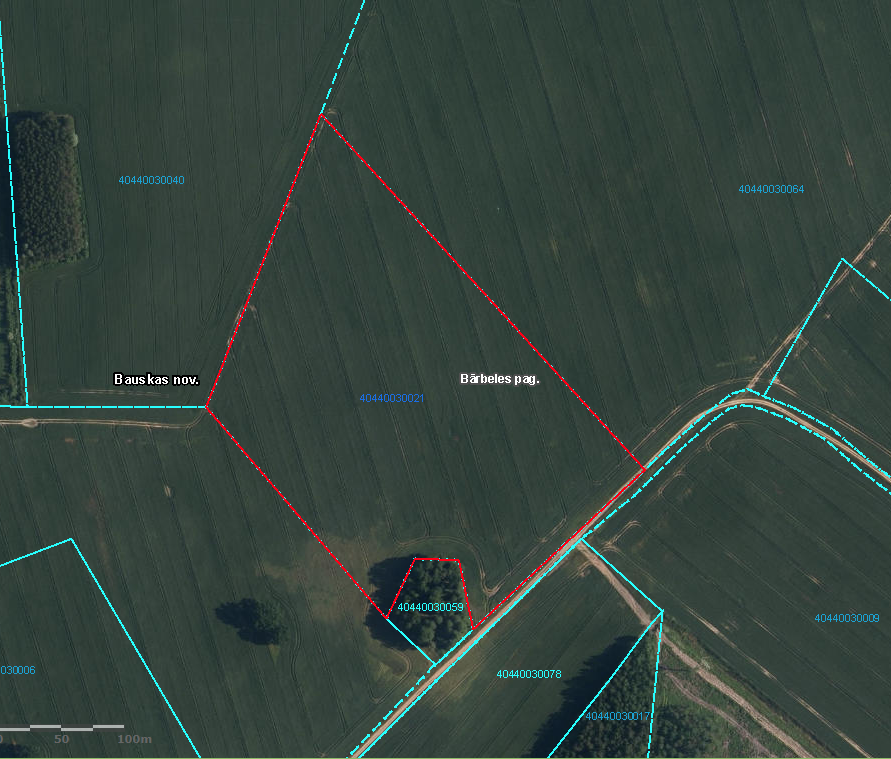 Apgrūtinājumi: Pašvaldības autoceļa aizsargjosla  - 30 m.	2. pielikumsBauskas novada pašvaldībai piekritīgā nekustamā īpašuma “Līvi” neapbūvēta zemesgabala ar kad. apz. 40440030021 nomas tiesību izsoles noteikumiem(dokuments sagatavojams uz veidlapas, norādot informāciju par dokumenta sastādītāju saskaņā ar Komerclikuma un Lietvedības noteikumu prasībām, kā arī ievērojot Lietvedības noteikumus dokumenta formai un saturam)PIETEIKUMS dalībai izsolēNomas tiesību pretendents:oficiālā elektroniskā adrese vai e-pasta adrese tālrunisAr šī  iesniegšanu piesaku savu dalību Bauskas novada pašvaldībai piekritīgā nekustamā īpašuma “Līvi” neapbūvēta zemesgabala nomas tiesību izsolei (turpmāk – Izsole), kuras ietvaros tiek izsolītas nomas tiesības uz nekustamā īpašuma “Līvi” (kadastra Nr. 40440030010) Bārbeles pagastā, Bauskas novadā, sastāvā ietilpstošu neapbūvētu zemesgabalu 7,4 ha platībā ar kadastra apzīmējumu 40440030021 (turpmāk – Zemesgabals).Apliecinu, ka:Pretendentam ir saprotams un zināms, par kādu Zemesgabalu  tiek rīkota Izsole;Pretendentam ir skaidras un saprotamas tiesības un pienākumi, kas ir noteikti izsoles Noteikumos un normatīvajos aktos;Pretendents ir iepazinies ar izsoles Noteikumiem un to pielikumiem, un tie ir saprotami;Pretendents nav atzīstams par nelabticīgu nomnieku, ievērojot Noteikumu 4.1. punktā norādītos kritērijus, tai skaitā, pieteikuma iesniegšanas brīdī nav neizpildītu maksājumu saistību Bauskas novada pašvaldībai;Pretendents uz šī pieteikuma iesniegšanas brīdi nav pasludināts par maksātnespējīgu, tam nav uzsākts likvidācijas process, tā saimnieciskā darbība nav apturēta vai pārtraukta, nav uzsākta tiesvedība par darbības izbeigšanu, maksātnespēju vai bankrotu; Pretendents piekrīt, ka šajā pieteikumā norādītie dati tiks izmantoti, lai pārliecinātos par sniegtās informācijas patiesīgumu, kā arī lai izsoles Noteikumos noteiktos gadījumos veiktu pārskaitījumu uz Pretendenta bankas kontu;visas šajā pieteikumā sniegtās ziņas par Pretendentu  ir patiesas;Pretendentam nav ieinteresētības attiecībā pret citu Pretendentu šai Izsolei iesniegtajiem piedāvājumiem; Pretendents līdz šī pieteikuma iesniegšanai nav apspriedies, kā arī līdz Izsolei un Izsoles laikā neapspriedīsies ar citiem potenciālajiem Izsoles pretendentiem par nomas maksas par Zemesgabalu apmēru, kā arī ne mutiski, ne rakstiski nav vienojies, kā arī līdz Izsolei un Izsoles laikā nevienosies ar citiem potenciālajiem Izsoles pretendentiem par citiem jautājumiem, kas attiecas uz Izsoli un var ietekmēt godīgu konkurenci;Pretendents nav saistīts ar noziedzīgi iegūtu līdzekļu legalizāciju vai terorisma un proliferācijas finansēšanu un tā līdzekļi nav tieši vai netieši iegūti noziedzīga nodarījuma rezultātā vai saistīti ar terorisma un proliferācijas finansēšanu vai šāda noziedzīgā nodarījuma mēģinājumu;Pretendents ir iepazinies ar izsoles Noteikumiem pievienoto informatīvo paziņojumu par personas datu apstrādi un piekrīt, ka tiks apstrādāti personas dati;Pretendents piekrīt, ka iznomātājs kā kredītinformācijas lietotājs ir tiesīgs pieprasīt un saņemt kredītinformāciju, tai skaitā ziņas par Pretendenta kavētajiem maksājumiem un tā kredītreitingu, no iznomātājam pieejamām datu bāzēm.Pielikumā: 1) Nodrošinājuma samaksu apliecinošs dokuments;2) ______________________________________________________________________;3) ______________________________________________________________________.20__.gada _____. _______________   _________________     ___________________	paraksts	paraksta atšifrējums	3.Pielikums Bauskas novada pašvaldībai piekritīgā nekustamā īpašuma “Līvi” neapbūvēta zemesgabala ar kad. apz. 40440030021 nomas tiesību izsoles noteikumiemInformatīvais paziņojums par personas datu apstrādiPersonas datu apstrādes pārzinis: Bauskas novada pašvaldība (turpmāk - Pašvaldība), reģ. Nr. 90009116223, Uzvaras iela 1, Bauska, Bauskas nov., LV-3901, tālr. 63922238, elektroniskā pasta adrese: pasts@bauskasnovads.lv.Personas datu aizsardzības speciālists: elektroniskā pasta adrese: datuaizsardziba@bauskasnovads.lv.Personas datu apstrādes mērķis: pieteikuma dalībai izsolē par nekustamā īpašuma nomas tiesību izsoli izskatīšanai un izlemšanai par pretendenta atbilstību nomas tiesību izsoles noteikumiem, un pretendenta iekļaušanai vai neiekļaušanai nomas tiesību izsoles dalībnieku sarakstā, kā arī nomas līguma noslēgšanai ar nomas tiesību ieguvēju – nosolītāju un nomas līguma administrēšanai.Tiesiskais pamats personas datu apstrādei: Pārzinim tiesību aktos noteikto pienākumu izpilde (Ministru kabineta 19.06.2018. noteikumi Nr. 350 “Publiskas personas zemes nomas un apbūves tiesības noteikumi”). Papildus Jūsu sniegtajiem personas datiem var tikt izmantoti Jūsu personas dati no Nekustamā īpašuma valsts kadastra informācijas sistēmas, Valsts vienotās datorizētās zemesgrāmatas, Iedzīvotāju reģistra, Uzņēmumu reģistra, Valsts ieņēmumu dienesta publiskojamo datu bāzes, Nekustamā īpašuma nodokļa administrēšanas programmas.Personas datu saņēmēji var būt pilnvarotās personas, aizbildņi, aizgādņi, tiesību pārņēmēji, Bauskas novada pašvaldība, Rīgas domes Centrālās administrācijas struktūrvienības, Bauskas novada domes komitejas un komisijas, Bauskas novada pašvaldības iestādes “Bauskas novada administrācija” Bauskas pašvaldības iestāde “Vecumnieku apvienības pārvalde” zemesgrāmatu nodaļas, Valsts zemes dienests, tiesas, tiesu sistēmai piederīgas personas (notāri, prokurori, advokāti, tiesu izpildītāji) un citi personas datu saņēmēji, kas saistīti ar Pārziņa juridisko pienākumu izpildi. Personas dati tiks nodoti vienīgi normatīvajos aktos noteiktajos gadījumos, ja tas ir nepieciešams konkrētajam personas datu apstrādes mērķim vai arī Bauskas novada  pašvaldības likumīgo interešu aizsardzībai, vēršoties tiesā vai citās valsts institūcijās pret personu, kura tās aizskārusi.Jūsu personas dati tiks glabāti saskaņā ar lietu nomenklatūru.Jums ir tiesības, iesniedzot pamatotu lūgumu, pieprasīt Pārzinim piekļūt Jūsu kā datu subjekta apstrādātajiem personas datiem. Lūgt neprecīzos datus labot vai dzēst, gadījumos, ja personas dati tiek apstrādāti nelikumīgi, un citos normatīvajos aktos noteiktajos gadījumos lūgt Jūsu personas datu apstrādes ierobežošanu un iebilst pret apstrādi. Jums ir tiesības saistībā ar iespējamu Jūsu personas datu aizsardzības pārkāpumu vērsties ar sūdzību Datu valsts inspekcijā.Iesnieguma iesniedzējs apņemas informēt citas personas, ja tādas minētas iesniegumā, par viņu datu apstrādi saistībā ar šī iesnieguma izskatīšanu.4.Pielikums Bauskas novada pašvaldībai piekritīgā nekustamā īpašuma “Līvi” neapbūvēta zemesgabala ar kad. apz. 40440030021 nomas tiesību izsoles noteikumiemBauskas novada pašvaldības Vecumnieku apvienības Nekustamā īpašuma iznomāšanas komisijaRīgas iela 29, Vecumniekos, Vecumnieku pagastā, Bauskas novadā, LV-3933IZSOLES DALĪBNIEKU SARAKSTSNekustamā īpašuma “Līvi” neapbūvēta zemesgabala ar kad. apz. 40440030021 nomas tiesību izsolei 2024. gada 16.aprīlī plkst. 14.00fiziskas personas vārds un uzvārds vai juridiskas personas nosaukums personas kods vai juridiskas personas reģ.Nr.pilnvarotas personas vārds un uzvārds, personas kods (ja attiecināms)pasta adrese, pasta indekss bankas rekvizīti nodrošinājuma atmaksaiIzsolesdalīb-niekakārtasNr.Izsoles dalībnieka vārds, uzvārds un personas kodsvaijuridiskās personas nosaukums un reģistrācijas numurs Pieteikuma saņemšanas datums un laiksIzsoles dalībnieka vai tā pārstāvja (solītāja) vārds, uzvārds un personas kods Izsoles dalībnieka vai tā pārstāvja (solītāja) paraksts par reģistrēšanos izsolei, kārtas numura saņemšanu un iepazīšanos ar izsoles NoteikumiemIzsoles dalībnieka vai tā pārstāvja (solītāja) pēdējā nosolītā nomas maksa, EUR/haIzsoles dalībnieka vai tā pārstāvja (solītāja) paraksts par savas pēdējās solītās nomas maksas apstiprināšanu1.2.3.4.